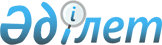 "Мемлекеттiк базалық зейнетақы төлемiн бюджет қаражаты есебiнен беру, сондай-ақ жасына байланысты зейнетақы төлемдерін, мүгедектігі бойынша, асыраушысынан айрылу жағдайы бойынша берілетін мемлекеттік әлеуметтік жәрдемақыларды, мемлекеттік арнайы жәрдемақыларды тағайындау және жүзеге асыру қағидаларын бекіту туралы" Қазақстан Республикасы Денсаулық сақтау және әлеуметтік даму министрінің 2015 жылғы 14 сәуірдегі № 223 бұйрығы мен "Әлеуметтік төлемдердің мөлшерлерін есептеу (айқындау), Мемлекеттік әлеуметтік сақтандыру қорынан төленетін әлеуметтік төлемдерді тағайындау, қайта есептеу, тоқтата тұру, қайта бастау, тоқтату және жүзеге асыру қағидаларын бекіту туралы" Қазақстан Республикасы Еңбек және халықты әлеуметтік қорғау министрінің 2020 жылғы 8 маусымдағы № 217 бұйрығына өзгерістер енгізу туралыҚазақстан Республикасы Еңбек және халықты әлеуметтік қорғау министрінің 2021 жылғы 30 наурыздағы № 94 бұйрығы. Қазақстан Республикасының Әділет министрлігінде 2021 жылғы 31 наурызда № 22440 болып тіркелді.
      БҰЙЫРАМЫН:
      1. "Мемлекеттік базалық зейнетақы төлемін бюджет қаражаты есебінен беру, сондай-ақ жасына байланысты зейнетақы төлемдерін, мүгедектігі бойынша, асыраушысынан айрылу жағдайы бойынша берілетін мемлекеттік әлеуметтік жәрдемақыларды, мемлекеттік арнайы жәрдемақыларды тағайындау және жүзеге асыру қағидаларын бекіту туралы" Қазақстан Республикасы Денсаулық сақтау және әлеуметтік даму министрінің 2015 жылғы 14 сәуірдегі № 223 бұйрығына (нормативтік құқықтық актілерді мемлекеттік тіркеу тізілімінде № 11110 болып тіркелген, 2015 жылғы 10 маусымда "Әділет" ақпараттық-құқықтық жүйесі жарияланған) мынадай өзгерістер енгізілсін:
      көрсетілген бұйрықпен бекітілген Мемлекеттік базалық зейнетақы төлемін бюджет қаражаты есебінен беру, сондай-ақ жасына байланысты зейнетақы төлемдерін, мүгедектігі бойынша, асыраушысынан айрылу жағдайы бойынша берілетін мемлекеттік әлеуметтік жәрдемақыларды, мемлекеттік арнайы жәрдемақыларды тағайындау және жүзеге асыру қағидаларында:
      3-тармақтың 2-тармақшасы мынадай редакцияда жазылсын:
      "2) Медициналық-әлеуметтік сараптама бөлімшесі арқылы – мүгедектік алғаш рет белгіленген кезде көрсетілетін қызметті алушының таңдауы бойынша өтініш осы Қағидаларға 3-қосымшаға сәйкес нысан бойынша мүгедектігі бойынша мемлекеттік әлеуметтік жәрдемақы, мүгедектігі бойынша арнаулы мемлекеттік жәрдемақы, мүгедек баланы тәрбиелеушіге жәрдемақы, бала кезінен бірінші топтағы мүгедекке күтім жасау бойынша жәрдемақы, еңбекке қабілеттілігінен айырылу жағдайына әлеуметтік төлем тағайындау үшін "бір өтініш" қағидаты бойынша беріледі;";
      3-қосымша осы бұйрыққа қосымшаға сәйкес жаңа редакцияда жазылсын.
      2. Күші жойылды - ҚР Премьер-Министрінің орынбасары - Еңбек және халықты әлеуметтік қорғау министрінің 22.06.2023 № 237 (01.07.2023 бастап қолданысқа енгізіледі) бұйрығымен.


      3. Әлеуметтік сақтандыру, базалық әлеуметтік және зейнетақымен қамсыздандыру саясаты департаменті заңнамада белгіленген тәртіппен:
      1) осы бұйрықты Қазақстан Республикасының Әділет министрлігінде мемлекеттік тіркеуді;
      2) осы бұйрық ресми жарияланғаннан кейін оны Қазақстан Республикасы Еңбек және халықты әлеуметтік қорғау министрлігінің ресми интернет-ресурсында орналастыруды;
      3) осы бұйрық Қазақстан Республикасы Әділет министрлігінде мемлекеттік тіркелген күннен бастап он жұмыс күні ішінде Қазақстан Республикасы Еңбек және халықты әлеуметтік қорғау министрлігінің Заң қызметі департаментіне осы тармақтың 1) және 2) тармақшаларында көзделген іс-шаралардың орындалуы туралы мәліметтер ұсынуды қамтамасыз етсін.
      4. Осы бұйрықтың орындалуын бақылау Қазақстан Республикасының Еңбек және халықты әлеуметтік қорғау бірінші вице-министрі А.Ә. Сарбасовқа жүктелсін.
      5. Осы бұйрық алғашқы ресми жарияланған күнінен кейін күнтізбелік он күн өткен соң қолданысқа енгізіледі.
      ___________________________________ аудан коды
      Қазақстан Республикасы _________________ облысы (қаласы) бойынша 
      Еңбек, халықты әлеуметтік қорғау және миграция комитеті Департаменті
      "Мемлекеттік әлеуметтік сақтандыру қоры" акционерлік қоғамының 
      _______________________________ облысы (қаласы) бойынша филиалы 
      Азамат ________________________________________________________ 
      (өтініш берушінің тегі, аты, әкесінің аты (бар болса)) өтініші
      Туған күні: ______ жылғы "___" ___________ 
      Жеке сәйкестендіру нөмірі (ЖСН): ____________________________ 
      Жеке басты куәландыратын құжаттың түрі: _________________________ 
      Құжаттың сериясы: _______________ құжаттың нөмірі: ______________ 
      кім берген: _____________________ 
      Берілген күні ____________ жылғы "_____" ________________________ 
      Тұрақты тұратын жерінің мекенжайы ______________________________ 
      Облыс ________________________________________________________ 
      қала (аудан) ______________________ ауыл ________________________ 
      көше (шағынаудан) _________________ үй _______ пәтер_____________ 
      Банк деректемелері: 
      Банктің атауы _________________________________________________ 
      Банк шотының № _________________________________ 
      Шот түрі: ағымдағы _______________________________
      Маған, мүгедек балаға, қамқорлықтағы бала кезінен бірінші топтағы мүгедекке күтімді 
      жүзеге асыратын адамға (қажетінің асты сызылсын) 
      ____________________________________________________ (заңды өкілі өтініш 
      берген жағдайда мүгедектіктің санаты, баланың/бала кезінен бірінші топтағы 
      мүгедектің немесе қамқорлықтағының тегі, аты, әкесінің аты (бар болса) туған жылы 
      көрсетіледі) мүгедектігі бойынша мемлекеттік әлеуметтік жәрдемақы, мүгедектігі 
      бойынша арнаулы мемлекеттік жәрдемақы, мүгедек баланы тәрбиелеушіге берілетін 
      жәрдемақыны, бала кезінен бірінші топтағы мүгедектің күтімі бойынша жәрдемақыны, 
      еңбекке қабілеттілігінен айырылу жағдайына әлеуметтік төлемді (қажетінің асты 
      сызылсын) тағайындауды сұраймын.
      Бала кезінен бірінші топтағы мүгедекке күтімді жүзеге асыратын адам туралы 
      мәліметтер: 
      Жеке сәйкестендіру нөмірі: ____________________________ 
      Тегі, аты, әкесінің аты (бар болса) _______________________ 
      Туған күні: _________ жылғы "____" ____________ 
      Тұрғылықты тұратын жерінің мекенжайы: _______________________ 
      ____________ облысы __________ қаласы __________ ауылы _______ 
      көшесі (шағынауданы ) __ - үй _____ - пәтер 
      Банк деректемелері: 
      Банктің атауы _____________________________ 
      Банк шотының № __________________________ 
      Шоттың түрі: ағымдағы _____________________ 
      Бұдан бұрын маған зейнетақы төлемдері немесе жәрдемақы 
      тағайындалған/тағайындалмаған (қажет емесі сызылып тасталсын).
      Мүгедектігі бойынша мемлекеттік әлеуметтік жәрдемақы, мүгедектігі бойынша 
      арнаулы мемлекеттік жәрдемақы, мүгедек баланы тәрбиелеушіге берілетін жәрдемақы, 
      бала кезінен бірінші топтағы мүгедектің күтімі бойынша жәрдемақы, еңбекке 
      қабілеттілігінен айырылу жағдайына әлеуметтік төлем мөлшерінің өзгеруіне әкеп 
      соғатын барлық өзгерістерді, сондай-ақ тұрғылықты жерімнің (оның ішінде 
      Қазақстан Республикасының шегінен тыс жерлерге кету), анкета деректерінің, банк 
      деректемелерінің өзгергенін Мемлекеттік корпорацияның бөлімшесіне осындай 
      өзгерістердің туындаған күннен бастап 10 күнтізбелің күн ішінде хабарлау қажеттілігі 
      туралы хабардармын.
      Өтінішке қоса берілген құжаттардың тізбесі:
      Әлеуметтік төлем сомасынан міндетті зейнетақы жарналарын ұстауға келісім беремін (бірінші немесе екінші топтағы мүгедектігі мерзімсіз болып белгіленген адам толтырады): иә/жоқ
      Дербес деректерімді беру, оның ішінде "Дербес деректер және оларды қорғау туралы" Қазақстан Республикасының Заңына сәйкес дербес деректерді трансшекаралық беруді жүзеге асыру құқығымен Қазақстан Республикасының заңнамасында жол берілген кез келген тәсілмен әлеуметтік төлемдерді тағайындау, қайта бастау, қайта есептеу үшін, сондай-ақ Қазақстан Республикасының заңнамасына және (немесе) Қазақстан Республикасы ратификациялаған халықаралық шарттарға сәйкес Мемлекеттік корпорацияның өз міндеттемелерін орындауы үшін қажетті менің дербес деректерімді жинауға және өңдеуге, сақтауға және пайдалануға келісім беремін.
      Банк шотының иесі ретінде өзім туралы, екінші деңгейдегі банктердегі, қаржы нарығы мен қаржы ұйымдарын реттеу және қадағалау жөніндегі уәкілетті органнның банк операцияларының тиісті түрлеріне лицензиясы бар ұйымдардағы, "Қазпошта" акционерлік қоғамының аумақтық бөлімшелеріндегі банк шотының нөмірі туралы мәліметтерді алуға келісім беремін.
      Мүгедектігі бойынша мемлекеттік әлеуметтік жәрдемақы, мүгедектігі бойынша арнаулы мемлекеттік жәрдемақы, мүгедек баланы тәрбиелеушіге берілетін жәрдемақы, бала кезінен бірінші топтағы мүгедектің күтімі бойынша жәрдемақы, еңбекке қабілеттілігінен айырылу жағдайына әлеуметтік төлем тағайындау (тағайындаудан бас тарту) туралы шешім қабылдау жөнінде ұялы телефонға sms-хабарлама жіберу арқылы хабардар етуге келісім беремін.
      Мемлекеттік бюджеттен және (немесе) Мемлекеттік әлеуметтік сақтандыру қорынан төленетін жәрдемақыларды және (немесе) әлеуметтік төлемдерді есептеу үшін жеке банк шоты ашылған жағдайда, осы шоттағы ақшаны үшінші тұлғалардың өндіріп алуға жол берілмейді.
      Төлеуші-ұйымның байланыс телефоны, орналасқан жері 
      ___________________________________________________________
      Өтініш берушінің, бала кезінен бірінші топтағы мүгедекке күтімді жүзеге асыратын 
      адамның байланыс деректері: үй телефоны _____________ ұялы телефон 
      _____________ Е-maіl _____________ өтініш берген күн: 20__ жылғы 
      "_____"__________________________
      Өтініш берушінің қолы ________________________
      құжаттарды қабылдаған адамның тегі, аты, әкесінің аты (бар болса) және қолы
      ---------------------------------------------------------------------------------------------------------- 
                              (қию сызығы)
      Азамат _____________________________ мүгедектігі бойынша мемлекеттік әлеуметтік жәрдемақы, мүгедектігі бойынша арнаулы мемлекеттік жәрдемақы, мүгедек баланы тәрбиелеушіге берілетін жәрдемақы, бала кезінен бірінші топтағы мүгедектің күтімі бойынша жәрдемақы, еңбекке қабілеттілігінен айырылу жағдайына әлеуметтік төлем тағайындауға________________________ өтініші қоса берілген құжаттармен № ____ болып тіркелді, өтініш тіркелген күн: 
      20___ жылғы "___" ____________
      (өтінішті Мемлекеттік корпорацияның бөлімшесінде тіркеген күннен бастап 
      қызметті алу күні): 20__ жылғы "___" ____________
      Мүгедектігі бойынша мемлекеттік әлеуметтік жәрдемақы, мүгедектігі бойынша арнаулы мемлекеттік жәрдемақы, мүгедек баланы тәрбиелеушіге берілетін жәрдемақы, бала кезінен бірінші топтағы мүгедектің күтімі бойынша жәрдемақы мөлшерінің өзгеруіне әкелетін барлық өзгерістер, сондай-ақ тұрғылықты жерімнің (оның ішінде Қазақстан Республикасының шегінен тыс жерлерге кету), анкета деректерінің, банк деректемелерінің өзгеруі туралы Мемлекеттік корпорацияның бөлімшесіне хабарлау қажеттілігі туралы хабардармын.
      Құжаттарды қабылдаған адамның тегі, аты, әкесінің аты (бар болса) және қолы 
      ____________________________________________________________
					© 2012. Қазақстан Республикасы Әділет министрлігінің «Қазақстан Республикасының Заңнама және құқықтық ақпарат институты» ШЖҚ РМК
				
      Қазақстан Республикасының Еңбек және халықты әлеуметтік қорғау министрі 

С. Шапкенов
Қазақстан Республикасының
Еңбек және халықты
әлеуметтік қорғау министрі
2021 жылғы 30 наурыздағы
№ 94 Бұйрығына
қосымша"Мемлекеттік базалық 
зейнетақы төлемін бюджет 
қаражаты есебінен беру, сондай-
ақ жасына байланысты 
зейнетақы төлемдерін, 
мүгедектігі бойынша, 
асыраушысынан айрылу 
жағдайы бойынша берілетін 
мемлекеттік әлеуметтік 
жәрдемақыларды, мемлекеттік 
арнайы жәрдемақыларды 
тағайындау және жүзеге асыру 
қағидаларына
3-қосымша
Р/с №
Құжаттың атауы
Құжаттағы парақтардың саны
Ескертпе
1
2